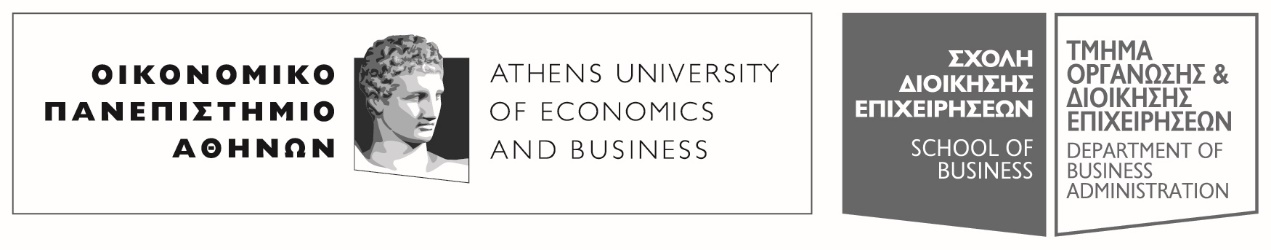 Πατησίων 76, 104 34 Αθήνα. Tηλ.: 210 8203308-311, 210 8203375 / Fax: 210 823096676,  104 34 . Tel.: (+30) 210 8203308-311, 210 8203375 / Fax: (+30) 210 8230966E-mail: ode@aueb.gr / www.aueb.grΑΝΑΚΟΙΝΩΣΗΑΝΑΒΟΛΗΣ ΔΙΑΛΕΞΕΩΝ ΜΑΘΗΜΑΤΟΣ Το μάθημα της Αποτίμησης των  Επιχειρήσεων του Τμήματος ΟΔΕ δεν θα πραγματοποιηθεί σήμερα Πέμπτη 3/10/2019 (13.00-15.00) λόγω κωλύματος της διδάσκουσας.Το μάθημα θα αναπληρωθεί και θα ενημερωθείτε με νεότερη ανακοίνωση.Η ΔιδάσκουσαΣπηλιώτη Στέλλα